Открытый конкурс проектов и учебно-исследовательских работ«ЮНЫЙ ИССЛЕДОВАТЕЛЬ»Секция: межпредметные проекты и исследованияТема: «Удивительный мир кубиков»Автор работы: Гречишная ВасилисаМесто выполнения работы: «МОУ СОШ № 55» г. МагнитогорскаНаучный руководитель: Спиридонова Татьяна Борисовна2020                              ВведениеТема моего проекта: «Удивительный мир кубиков». С детства мне нравится играть в кубики и конструкторы. Я люблю строить домики для своих кукол, различные механизмы, придумывать новые конструкции. Мама рассказала мне, что существует много видов кубиков, а также игр с ними. Оказывается, можно, играя в кубики, научиться считать, читать, составлять рассказы, разбираться в фигурах, решать логические задачи, ориентироваться в пространстве. Мне стало интересно более подробно изучить такие игры и рассказать о них своим одноклассникам.  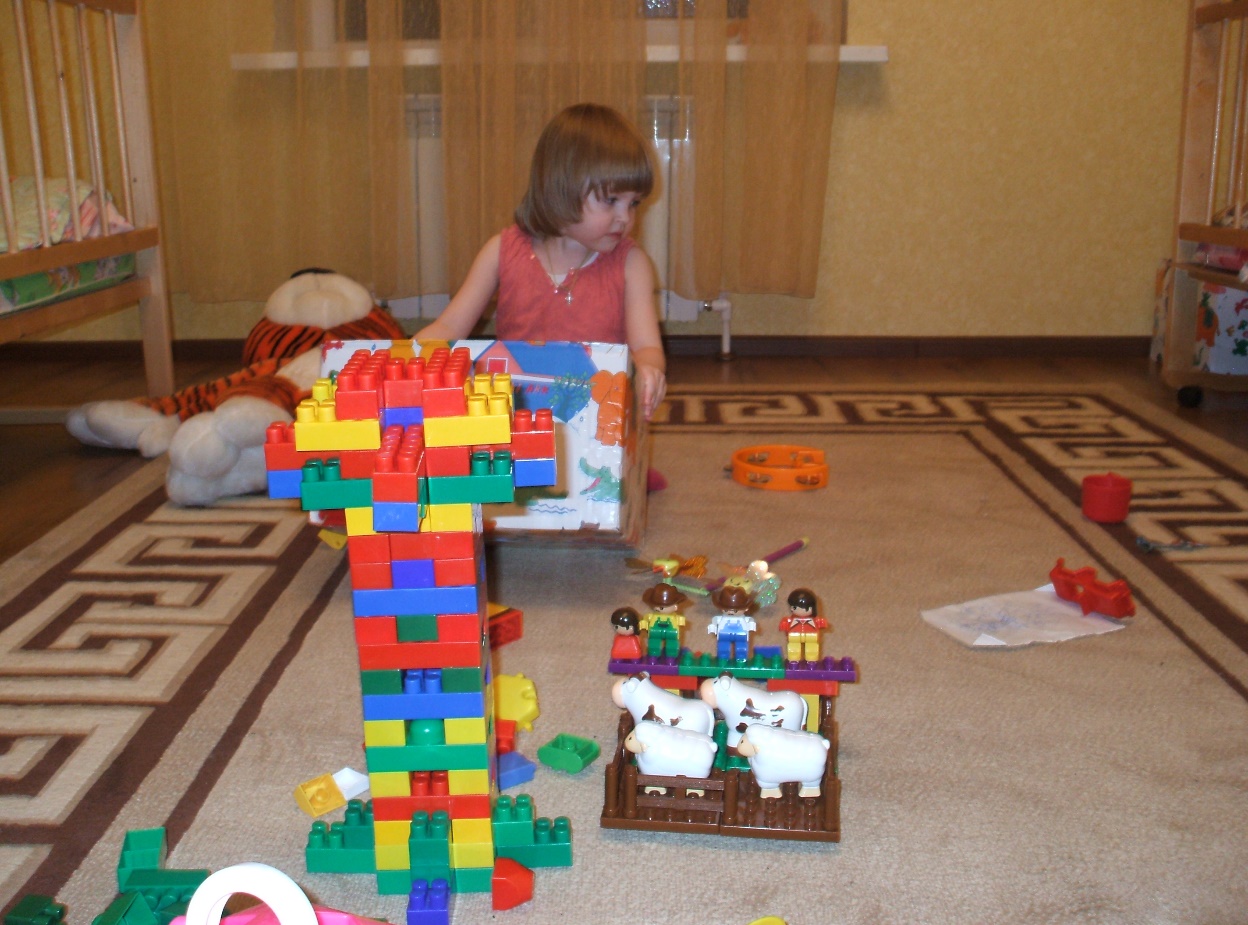 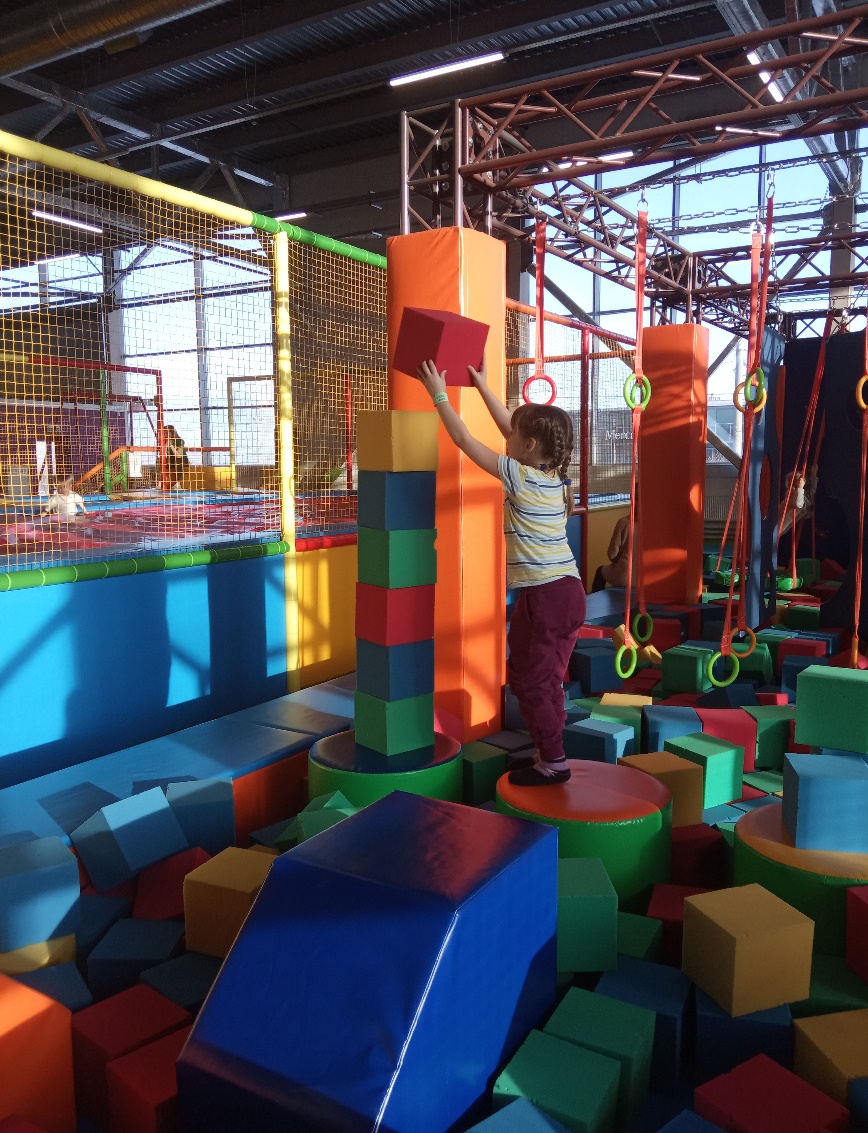 Рисунок 1 – Играю в кубики и конструкторЯ провела опрос среди ребят своего класса и узнала, что им тоже интересно узнать о новых играх с кубиками. 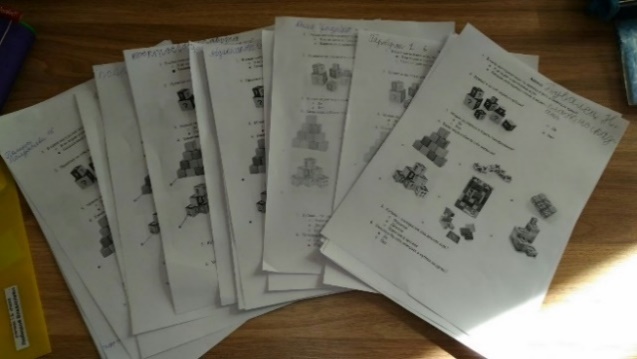 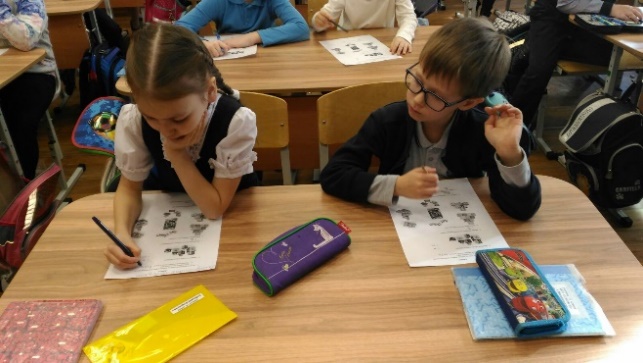 Рисунок 2 - Провожу опрос одноклассниковПроблема: ребята моего класса знают мало обучающих игр с кубиками.  Цель моей работы: изучить виды и новые игры с кубиками и провести обучающий мастер-класс для своих одноклассников. Продуктом проекта является мастер-класс по играм с кубиками. Задачи:Найти информациюИзучить игры с кубиками  Провести мастер-классОформить проектДля того, чтобы добиться цели проекта я составила свой план работы:Таблица 1 - План работы                           Основная частьГлава 1  Изучение информации1.1 Как появились игры с кубиками?Я начала свою работу с поиска информации о том как появились игры с кубиками и как они выглядели. Информацию я брала из интернета, искала в библиотеке, в журналах. В толковом словаре Кузнецова я прочитала, что кубики – это детская игрушка в виде набора маленьких деревянных предметов в форме куба, обычно с картинками, буквами и т.п. [1]. Оказывается люди еще в древности играли в кубики, но так как они были костяными их называли просто «кости». 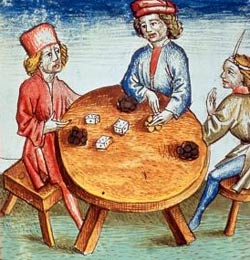 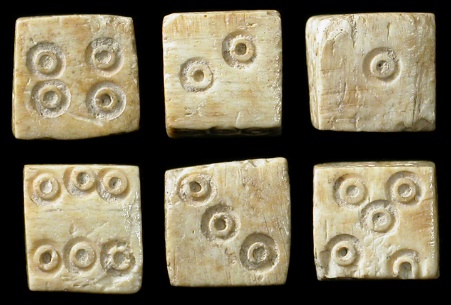 Рисунок 3 – Игра в костиЭта игра считалась азартной и в нее играли только взрослые. Затем английский писатель и изобретатель Хью Плат предложил использовать кубики для изучения алфавита. Это изобретение «рекламировал» английский педагог Джон Локк. С тех пор кубики стали привычной игрушкой в каждой детской [2]. 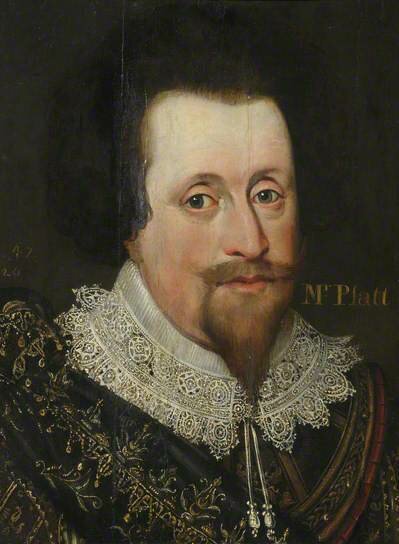 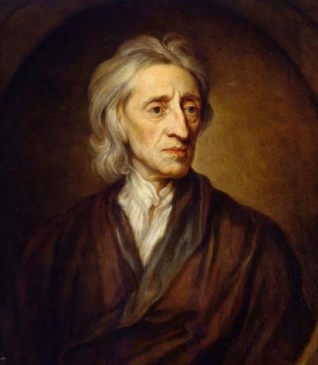 Рисунок 4 – Хью Плат и Джон Локк1.2 Виды кубиковКуб –это многогранник, каждая грань которого – это квадрат. [3]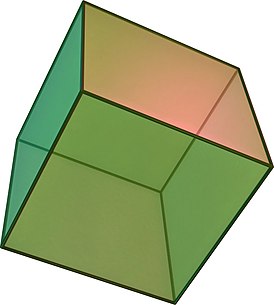 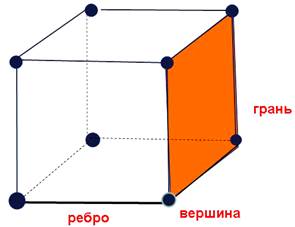                                              Рисунок 5 – Части кубаФигура куб состоит из ребер, граней и вершин.Кубики – одна из первых развивающих игрушек для малышей. Чем проще игрушка, тем лучше в игре с ней обучаться. Кубики могут быть изготовлены из различных материалов - пластмассы, ткани, дерева, поролона, глины и даже стекла. Также есть «магнитные» кубики – на них наносят информацию, картинки, фото. Я часто пользуюсь магнитными кубиками для подготовки домашнего задания.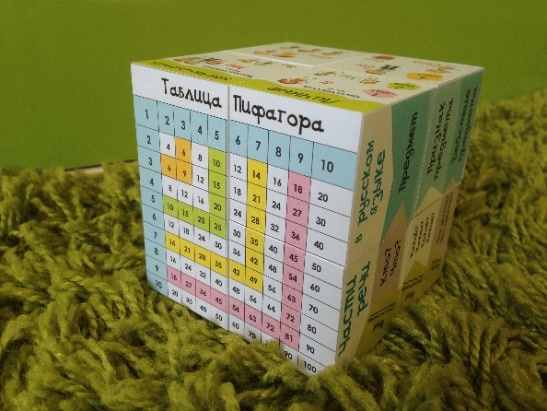 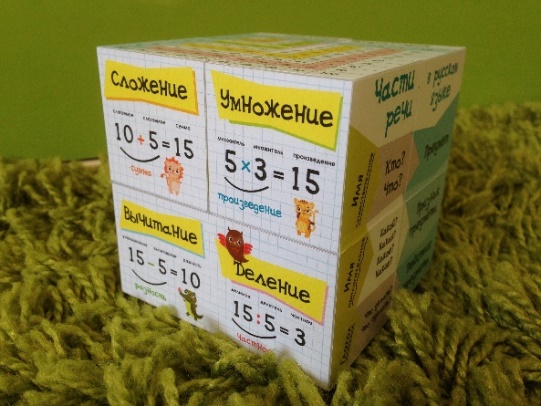 Рисунок 6 – Магнитные кубики с важными правиламиПервый вид кубиков, который я начала изучать – это строительные кубики. Они продаются в виде кубиков различного цвета. Иногда кубиками еще называют блоки различные не только по цвету, но и по форме.  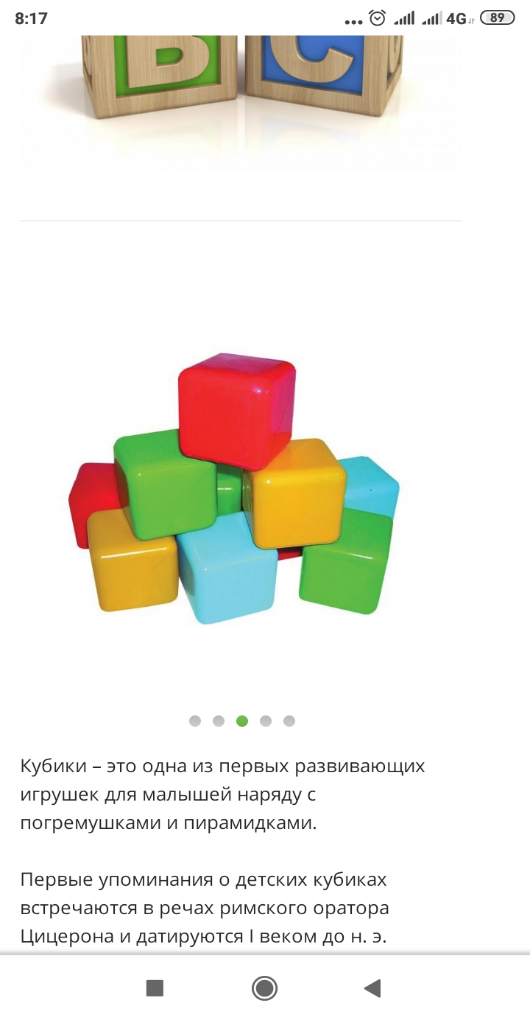 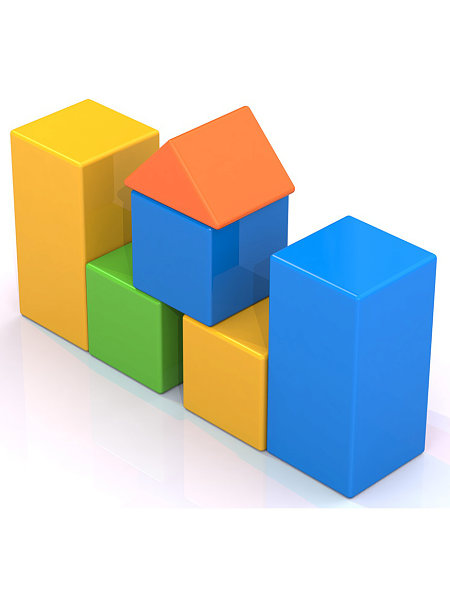 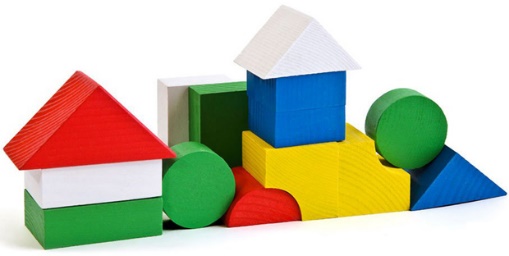 Рисунок 7 – Строительные кубикиТакой вид кубиков помогает совсем еще маленьким детям, играя с ними, изучить такие понятия как цвет, форма, вес, устойчивость. Обычно дети из таких кубиков строят башни, замки, мосты, домики, гаражи и т.д. С данным видом кубиков можно не только изучать конструирование, но и осваивать математику – считать, сравнивать по количеству и весу, изучать такие понятия как «ближе», «дальше», «справа», «слева». Второй вид кубиков — это кубики с картинками. Когда ребенок собирает картинку из кубиков – он знакомится с понятиями «часть» и «целое», тренирует внимание, развивает логику.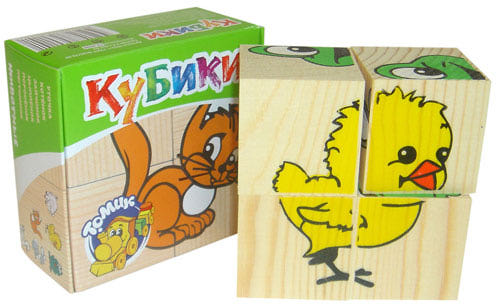 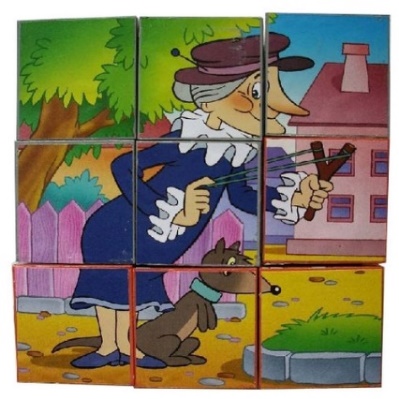 Рисунок 8 – Кубики с картинками Третий вид кубиков – это кубики с цифрами и буквами. Изучать алфавит с такими кубиками легко и интересно. Доказано, что чем чаще ребенок будет играть с ними. Тем быстрее он научится читать и считать. Самые знаменитые кубики с буквами – кубики Зайцева.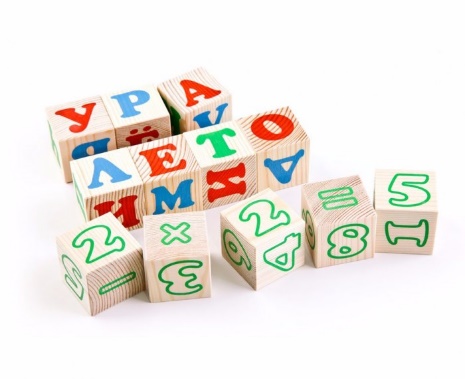 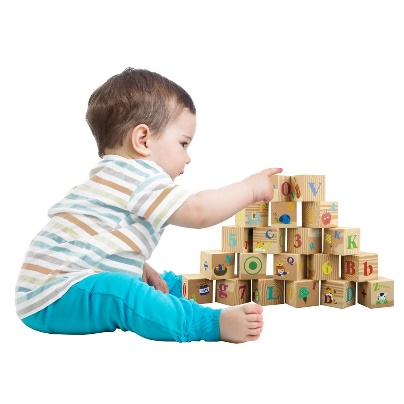 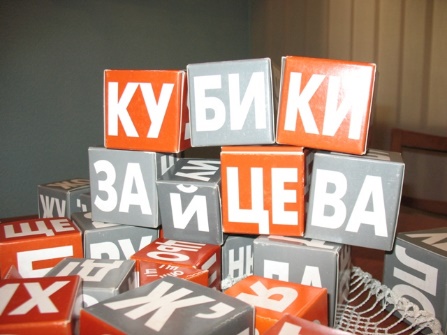 Рисунок 9 – Кубики с цифрами и буквамиЧетвертый вид кубиков, с которым я познакомилась – кубики Никитиных. Это целая серия развивающих игр: сложи узор, кубики для всех, хамелеон, уголки, собирайка, эврика, фантазия, загадка. Игры выполнены в виде головоломок, которые помогают от простого к сложному развить логику, творчество, способность к самостоятельности.Самая знаменитая головоломка – «Сложи узор». Игра состоит из шестнадцати кубиков, каждая грань имеет определенную окраску. Играть можно с 1,5-2 лет. Малыш складывает по рисункам-заданиям множество узоров, начиная от самых простых и до самых сложных. Эта игра развивает цветовое восприятие, зрительную память, способности, комбинирования, воображение, чувство симметрии. [5]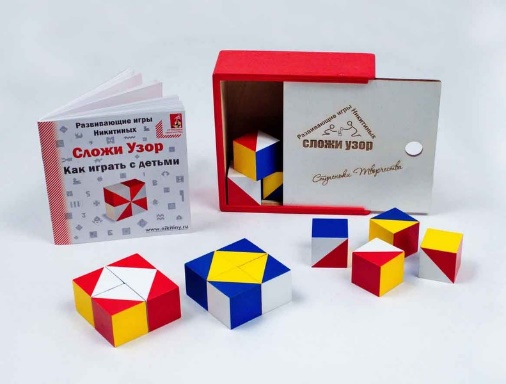                                                  Рисунок 10 – Игра «Сложи узор»Следующая игра – «Кубики для всех», которая развивает пространственное мышление. Это головоломка носит еще название «Кубики Сома». Состоит из семи разных деревянных фигур («объемный тетрис»), каждая из которых окрашена в свой цвет. К игре предлагаются около 70 заданий в бесцветном виде, чтобы ребенок сам подобрал необходимые фигуры и собрал модель. [5]. 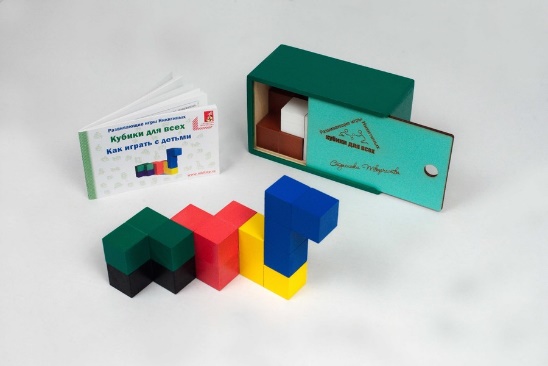 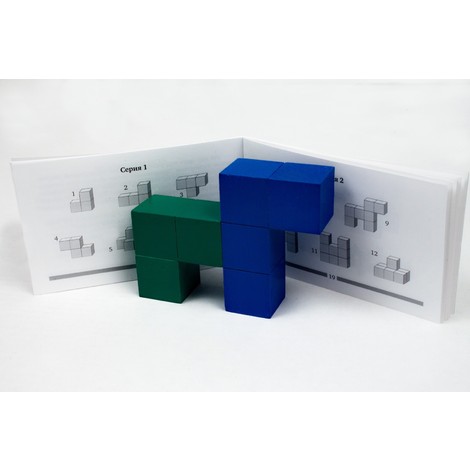                                      Рисунок 11 – Игра «Кубики для всех»      Еще одна развивающая игра – «Уникуб». Она вводит малыша в мир трехмерного проастранства, помогает развить математическое мышление, что в будующем полезно для изучения геометрии, черчения и т.д. В нее можно играть с 3-4 лет. Состоит из 27 кубиков, которые окрашены в 3 разных цвета. К игре прилагается около 60 различных заданий. [5]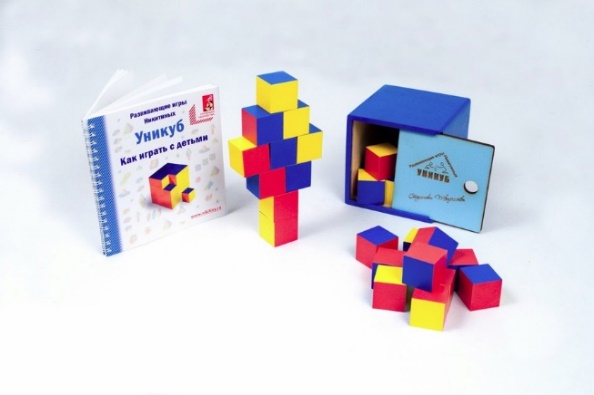                                           Рисунок 12 –  Игра «Уникуб» «Хамелеон» - очередная развивающая игра. В комплект входит 12 кубиков с двухцветными гранями. Задача – по заданию скопировать нужную постройку. Помогает развить пространственное мышление.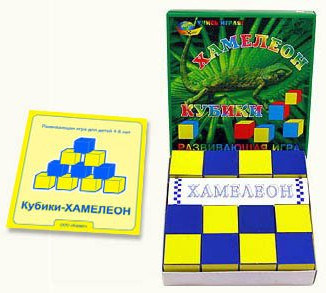                                                    Рисунок 13 – Игра «Хамелеон»Это основные головоломки от Никитиных, но существует и много других развивающих игр.Пятый вид кубиков, с которым я познакомилась – «Куборо». Данная игра была придумана в Швейцарии Это конструктор, который состоит из деревянных кубиков с отверстиями и выемками. В комплект так же входит шарик. Цель игры – построить самый длинный путь от начала до конца маршрута. Помогает развить пространственное, логическое мышление, воображение, улучшить мелкую моторику, изучить основу инженерного дела.  В «Куборо» можно играть всей семьей. В России проходят целые чемпионаты по этой игре, этот вид соревнований требует знания всех элементов конструктора и дружной командной работы.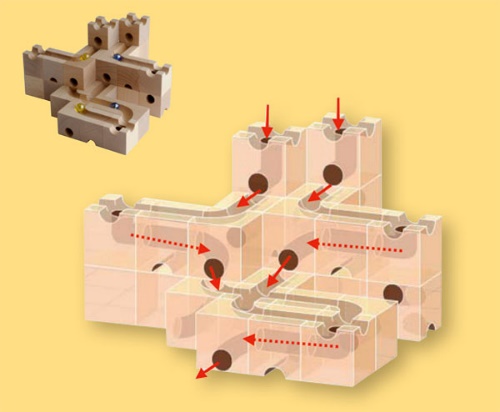 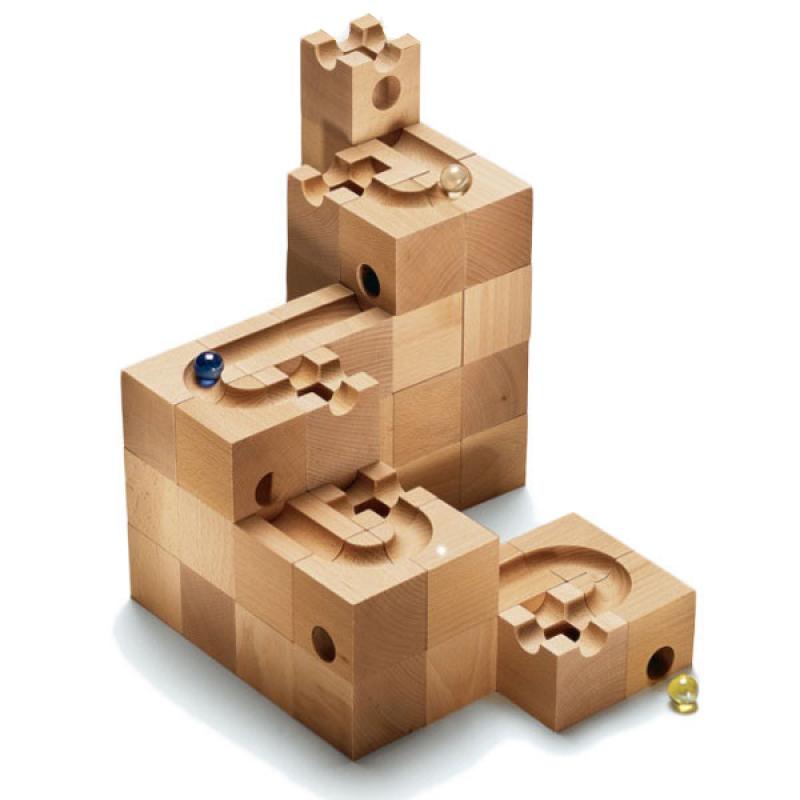                                           Рисунок 14 – Кубики «Куборо»Больше всего мне понравилось ирать именно с этими кубиками. Можно придумывать бесконечные лабиринты для шарика. Эта игра увлекла не только меня, но и мою сестру.1.3 Создание мастер-классаПосле того, как я подробно изучила информацию о кубиках и об играх с ними, я с помощью мамы приступила к созданию мастер-класса. Кроме мамы мне помогали учитель, сестра и даже папа. Мастер-класс решили назвать «Путешествие в мир кубиков». А какое же путешествие без карты?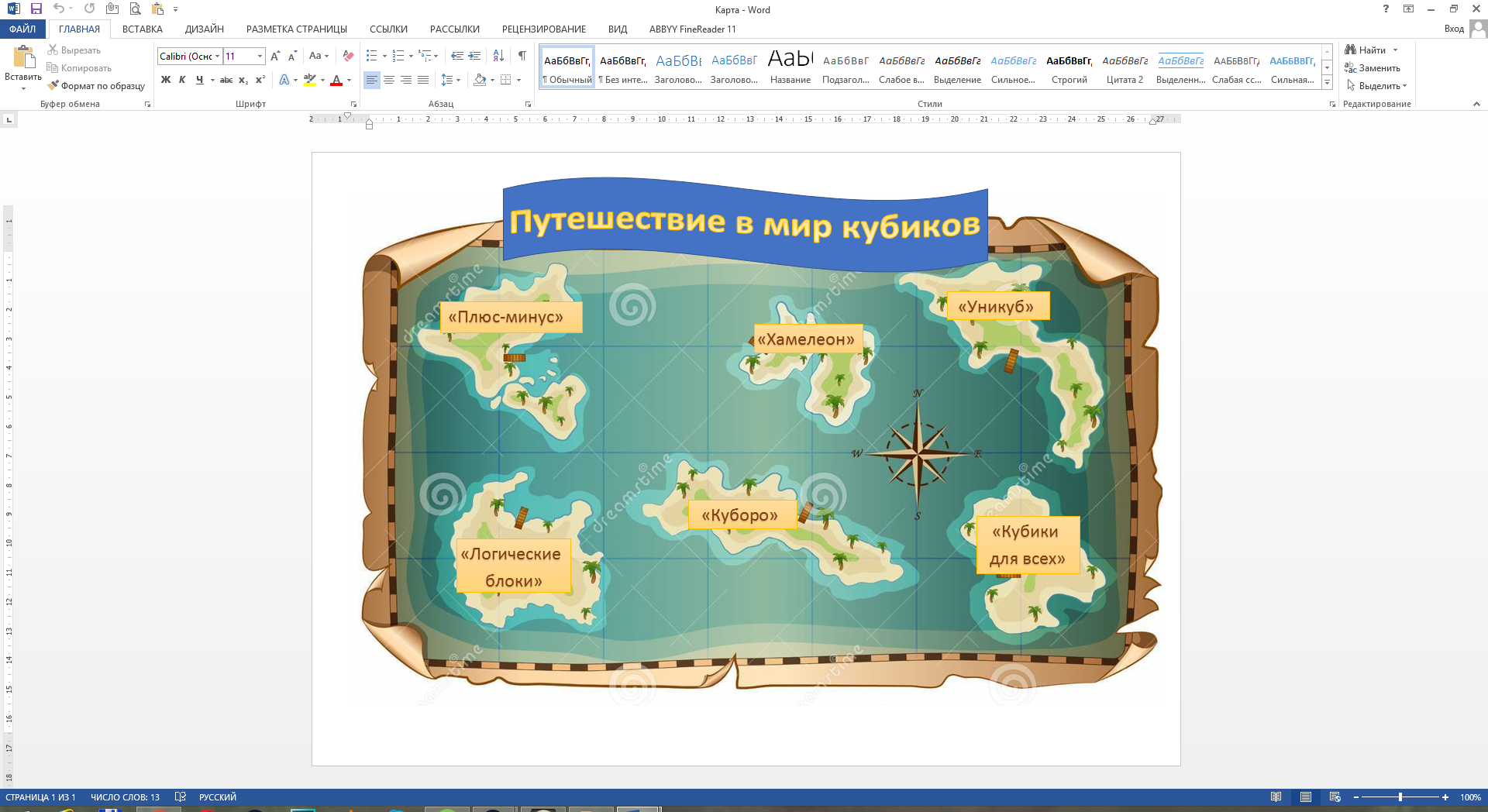                                  Рисунок 15 – Карта для мастер-классаНа карте изображены острова. Каждый остров имеет свое название – такое же как игра с кубиками.  Класс решили разбить на 6 команд, каждой из которых необходимо будет выдать карту. По задумке каждая команда должна посетить все острова. Посещением острова будет считаться прохождение развивающей игры. Для мастер-класса были выбраны следующие игры: «Плюс-минус», «Логические блоки», «Хамелеон», «Уникуб», «Кубики для всех» и «Куборо». Команда, посетившие все острова с играми, получает небольшой приз – развертку кубика с эмоциями.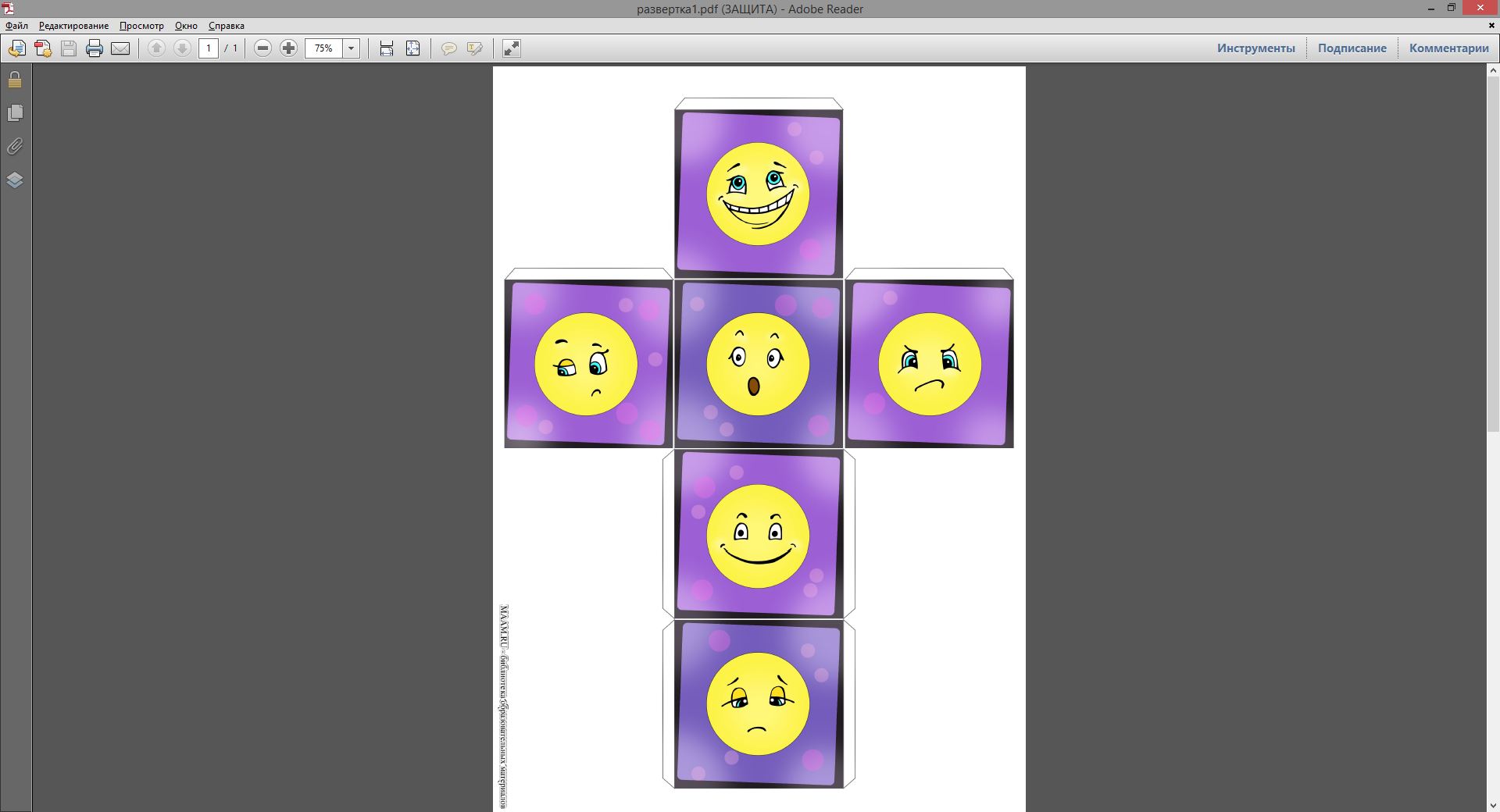                                              Рисунок 16 – Развертка кубика             Цель мастер-класса: рассказать ребятам о большом разнообразии кубиков и развивающих играх с ними, освоить настольные игры с кубиками, показать ребятам, что можно учиться, играя.                           Глава 2 Проведение мастер-класса «Путешествие в мир кубиков»Для проведения мастер-класса мне понадобилась помощь учителя, мамы и сестры. Мастер-класс проводился в школе на одном из последних уроков.  Этапы проведения мастер-класса:Подготовительный: для проведения мастер класса нам понадобилось 6 игр с кубиками, карта для каждой команды – 6 штук, призы в виде развертки кубика – 30 штук. Ресурсы: карты и развертки были распечатаны на цветном принтере, игры с кубиками мы заказали через интернет-магазины. Время и место проведения мастер-класса заранее обговорили с учителем.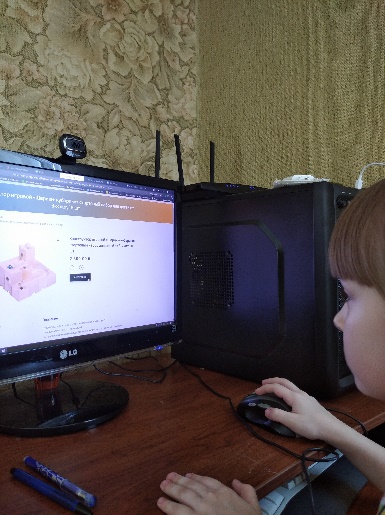 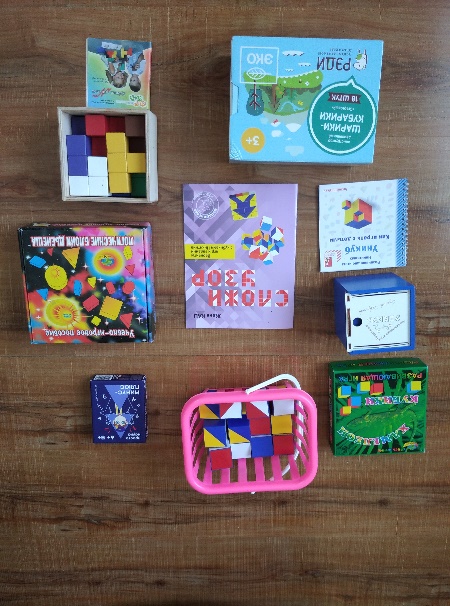 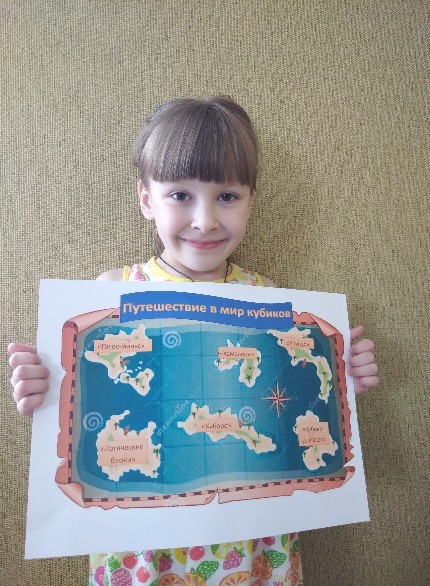 Рисунок 17 – Подготовка к мастер-классуИнформационный: сначала мы с мамой рассказали ребятам общую информацию о кубиках (история происхождения, описание), затем рассказали об играх с ними и наглядно показали каждую игру.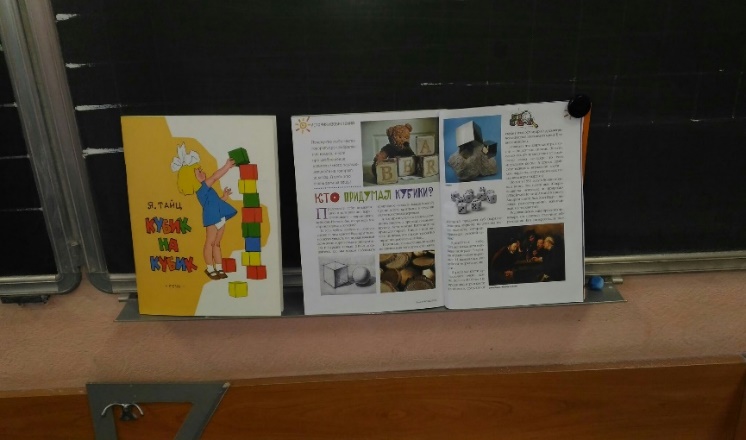 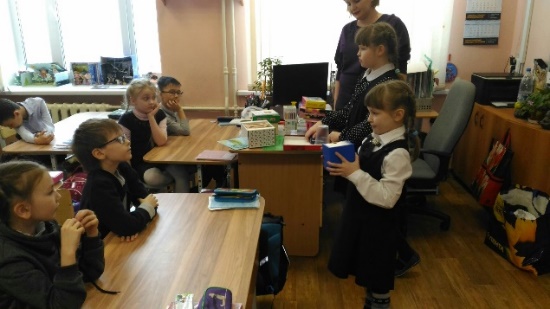 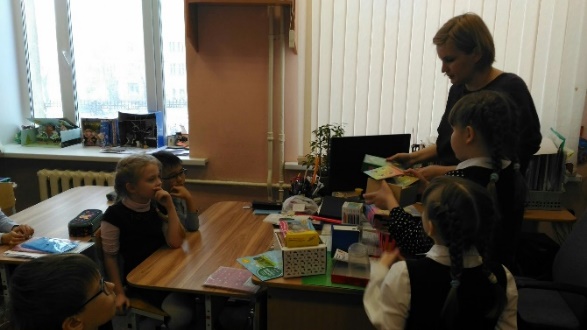 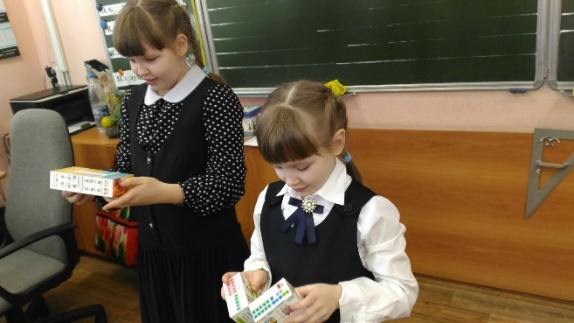 Рисунок 18 – Рассказываем общую информацию и кубикахПрактический: ребята разились на 6 команд, каждой команде мы выдали карту и 1 игру. Когда команда заканчивала одну игру, она менялась игрой с другой командой. Все ребята активно участвовали во всех играх, им было очень интересно.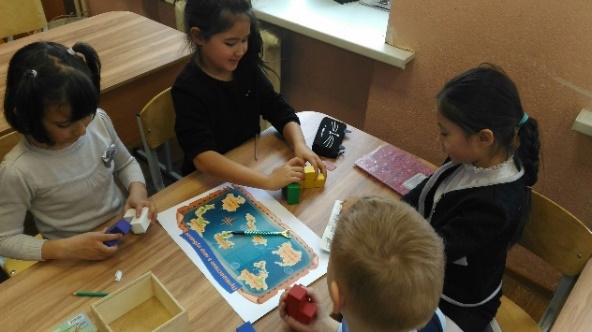 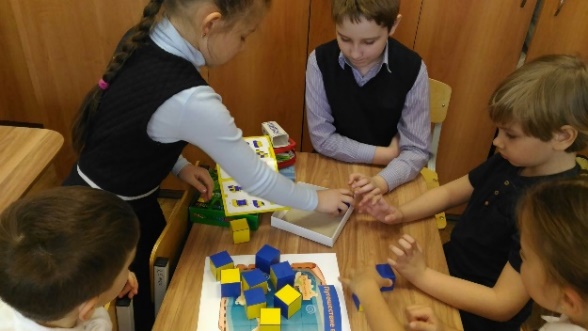 Рисунок 19 – Играем в игры с кубиками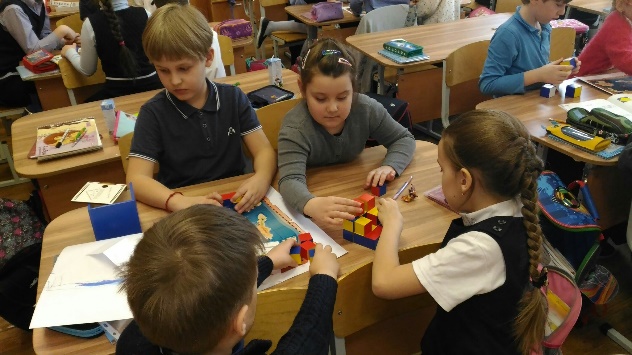 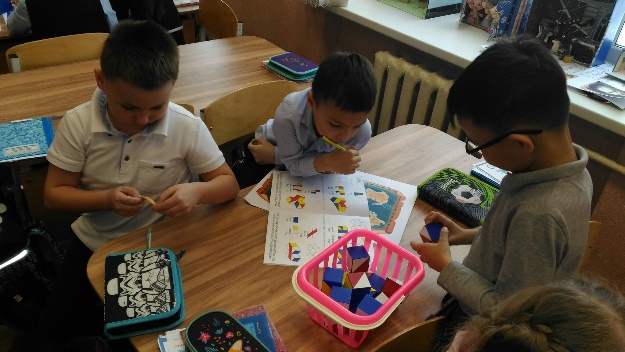 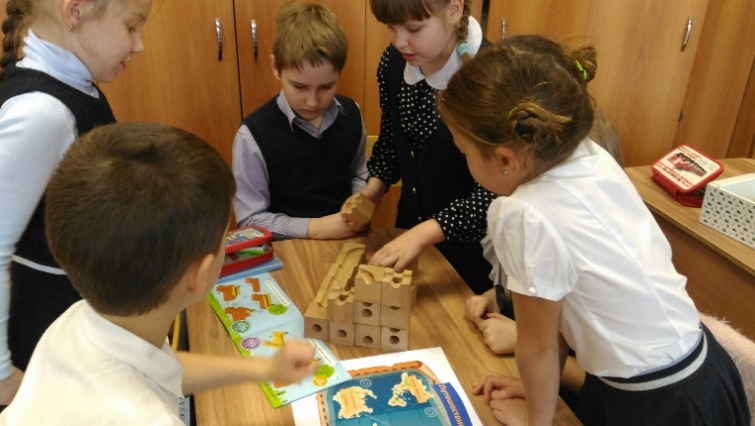                          Рисунок 20 – Играем в игры с кубикамиПодведение итогов: в конце мастер-класса мы подвели итоги – все команды справились с заданиями. Ребятам понравилось играть в игры с кубиками. Каждому однокласснику мы выдали небольшой приз – развертку кубика с эмоциями. Сборка кубика из развертки поможет ребятам закрепить знания, полученные на мастер-классе.    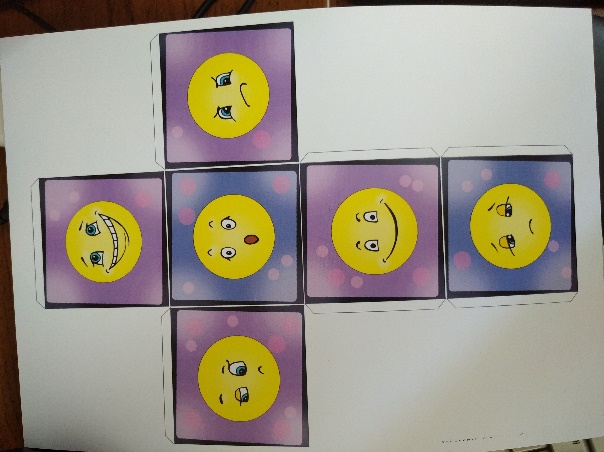 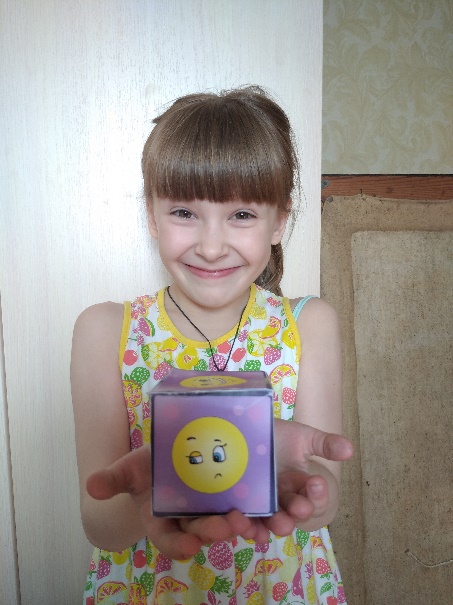                          Рисунок 21 – Кубик, получившийся из развертки     После проведения мастер-класса, я приступила к окончательному оформлению проекта, в котором мне помогла мама и мой учитель.                                                         ЗаключениеВ процессе создания проекта я узнала много нового и интересного о кубиках и играх с ними. Я поняла, что кубики не такая простая игра, как кажется на первый взгляд. Я считаю, что я добилась цели своего проекта – узнала много новой информации о кубиках и развивающих играх с ними. Также с помощью мастер-класса я показала своим одноклассникам, что кубики – это интересная и сложная игра. Ребятам моего класса было очень интересно участвовать в мастер-классе, они узнали много новой информации и наглядно увидели, что можно учиться, играя.  Сегодня кубики используются не только для развития маленьких детей. Игры с кубиками постоянно развиваются, например придумана игра «Куборо» - сложная игра, в которую играют не только дети, но и взрослые.  На основе кубиков создана знаменитая компьютерная игра «Майнкрафт», в которой дети конструируют виртуальный мир с помощью кубиков и блоков. Кубики используются в различных областях – обучении, психологии, тестировании. При этом они доступны каждому – их можно приобрести в любом магазине.                Библиографический списокКузнецов С.А. «Большой толковый словарь русского языка», г. Санкт-Петербург, «Норинт», 2008 г.Журнал «Лучик», ООО Издательский дом «Литературная учеба», Москва, 2020 г.Тайц Я.М. «Кубик на кубик», СПб. «Речь» 2018 г.https://cuboro.ru/company/history/ История создания компании Кубороhttps://igrynikitinyh.ru Развивающие игры Никитиных из первых рук.www.picuki.com #КубикиНикитиных                                                                                              Приложение 1                                                     АнкетаВ какие настольные игры ты любишь играть в свободное время?Я не играю в настольные игрыНапиши свой вариант ответа: я играю –Нравится ли тебе играть в кубики?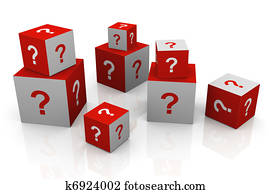 ДаНетМожно ли учиться и играть одновременно?ДаНетКакие виды кубиков тебе знакомы?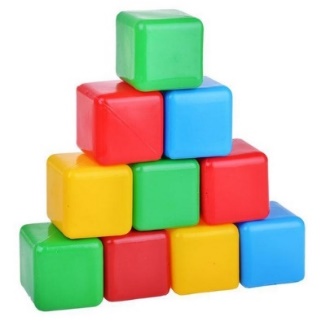 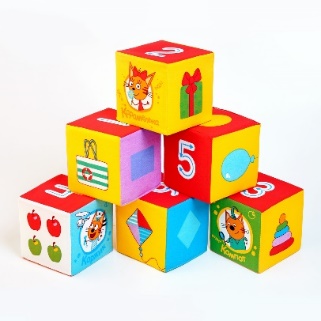 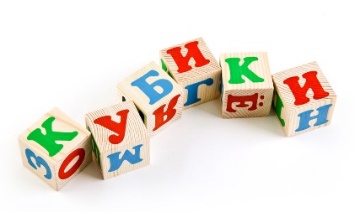 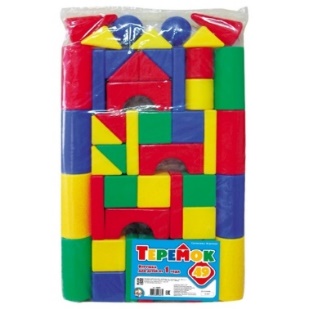 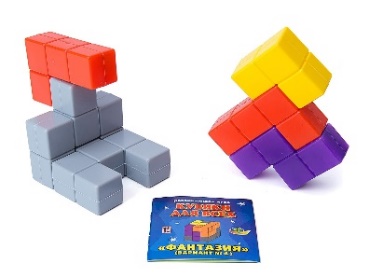 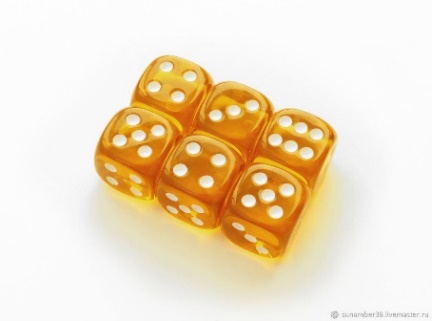 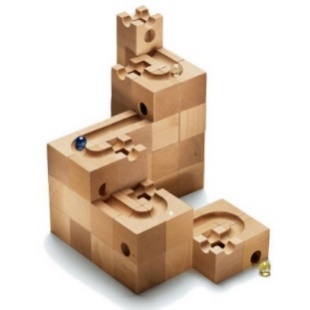 Кубики – это взрослая или детская игра?ВзрослаяДетскаяВзрослая и детскаяХотелось бы тебе поиграть в кубики на уроке?ДаНет				                                                                                        Приложение 2Этапы проведения мастер-класса «Путешествие в удивительный мир кубиков»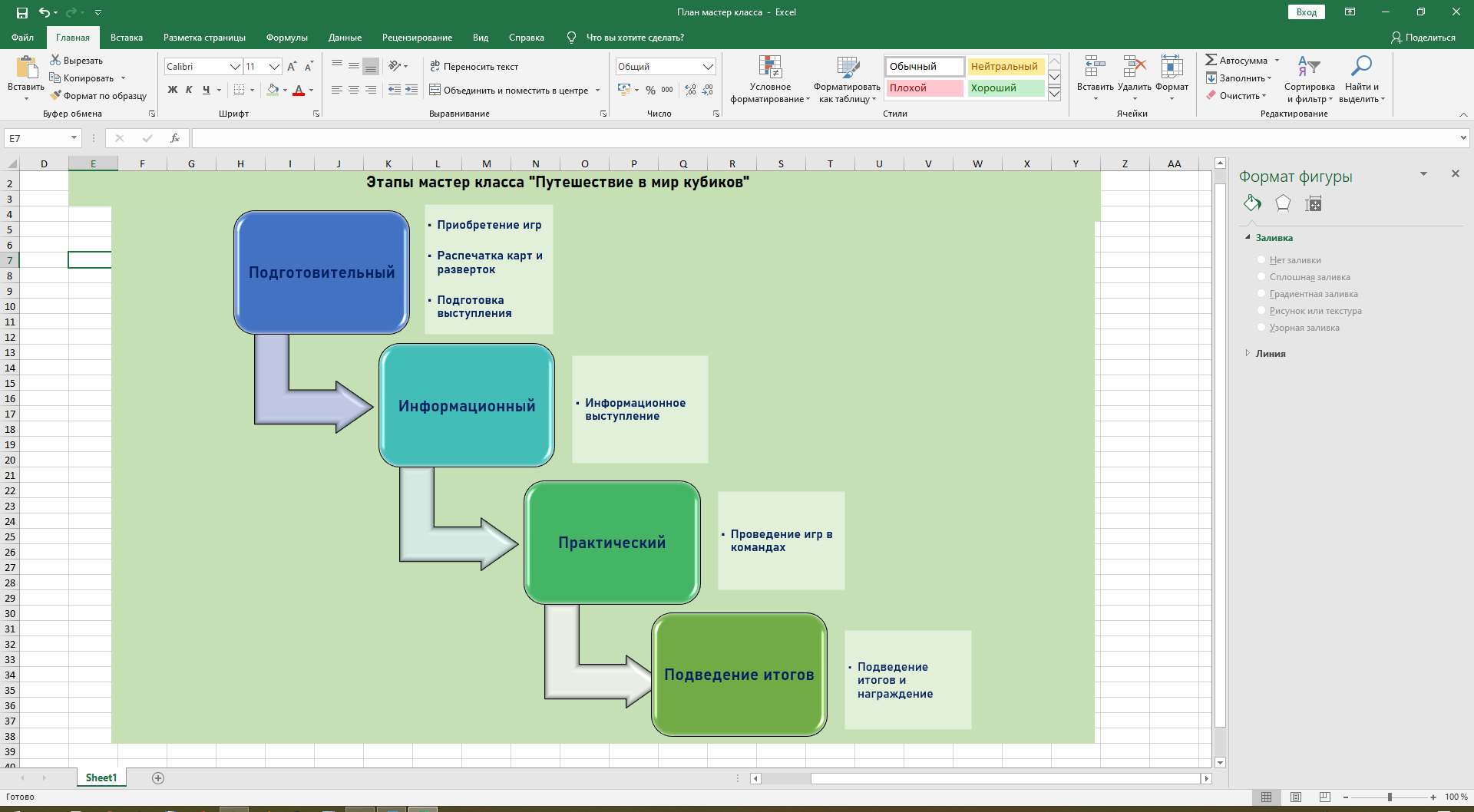 № п/пМои действияПериод времени или датаОтветственный1Посещение библиотекиНоябрьВасилиса, мама2Поиск в интернетеНоябрь-январьВасилиса, мама, папа3Изучение игр Ноябрь-ФевральВасилиса, мама, папа, сестра4Проведение обучающего мастер класса с кубикамиМартВасилиса, мама, сестра, руководитель проекта (мой учитель)5Оформление работыЯнварь-мартВасилиса, руководитель проекта (мой учитель), мама